Беатриче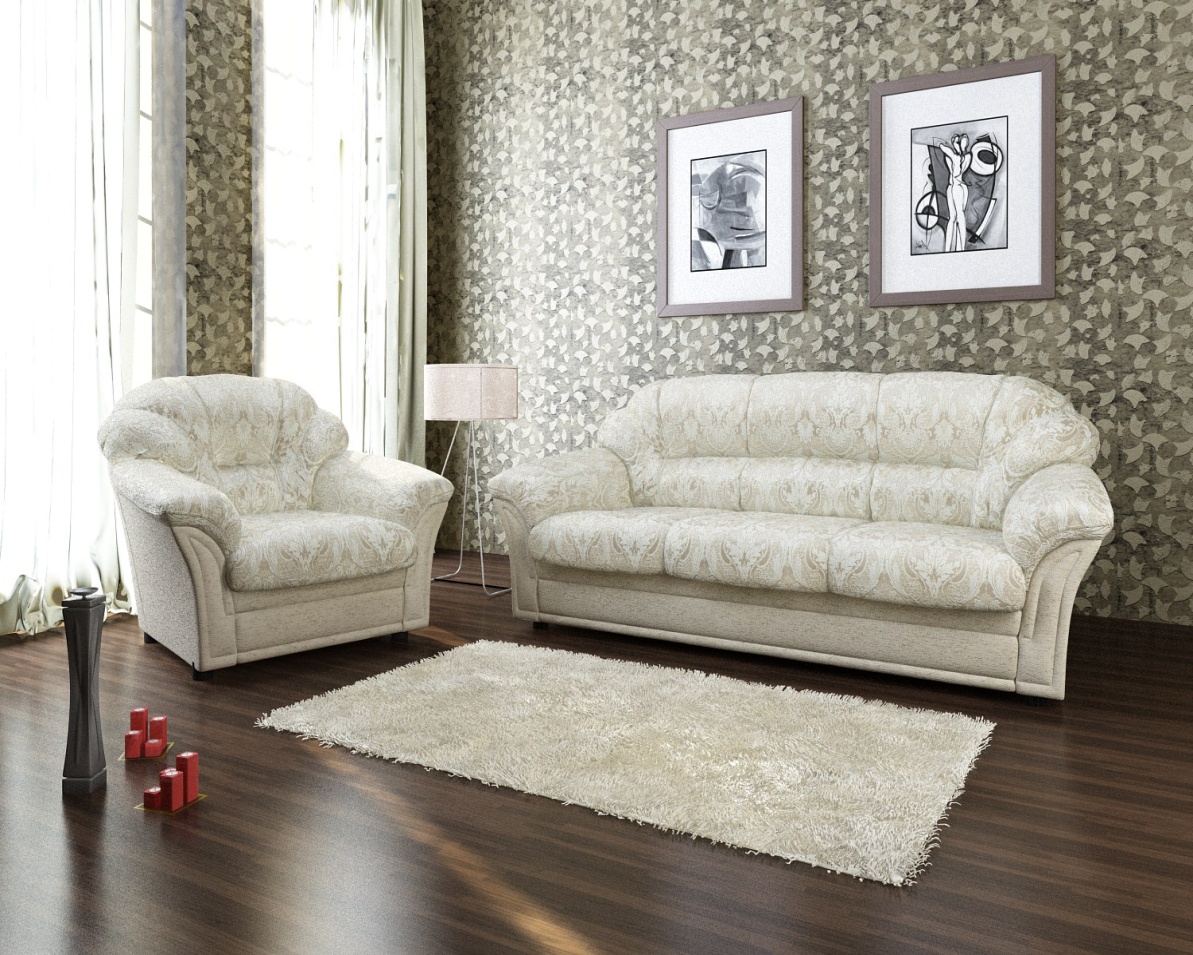 Диван и кресло «Беатриче» - это сочетание плавных линий и мягких форм в классическом стиле. Изысканный дизайн, богатая отделка текстильными аксессуарами выгодно подчеркивают вкус и статус владельца. Надежные комплектующие данной модели (каркас, механизм трансформации  тройной раскладки, наполнители) продлят время службы дивана.Материалы, используемые для изготовления каркаса: Фанера, ДВП, ДСП, картон, брус (сосна).Механизм трансформации: тройной раскладки (Производство Россия, ООО «БЛАНДО»).Опора сидения:  металлокаркас, ортопедические латы.Мягкие элементы: сидушка (цельная, не съемная) - ППУ, Холкон.                                 подлокотники – ППУ (фигурная резка), Холкон.                                спинка - полиэфирный наполнитель (аэропух), спанбонд.  Модель не разборная (подлокотники не съемные). Можно вынуть мех-м, предварительно сняв стяжку с нижней части дивана.        Выкатная часть дивана может выполняться в логотипной ткани (Мебельная фабрика) или в основной ткани (внимание!!! цена дивана в прайсе выделена отдельной строкой с подгонкой выкатной). Чем дороже цена основной ткани, тем разница в цене между исполнением выкатной увеличивается.                   Опоры: пластмассовые.Габаритные размеры Беатриче:Габаритные размеры Беатриче:*Масса изделия может отличаться в зависимости от  материала обивки (Нк,кз) .                                        Варианты исполнения: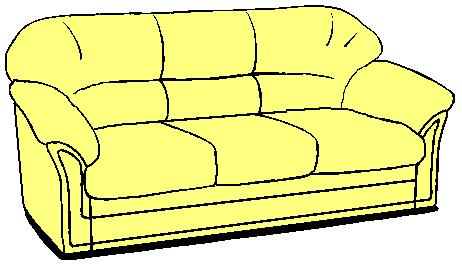 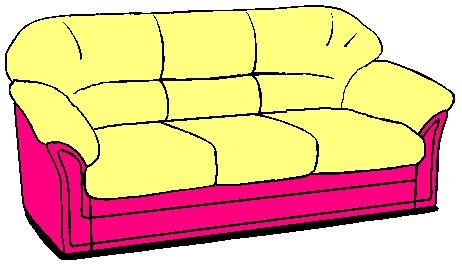                                          Вариант 1                                                                                                   Вариант 2Мебель упаковывается в полиэтиленовую пленку (бесплатно), упаковка картоном производиться за дополнительную плату диваны - 150р, кресло -100 рублей. (необходимо указать в заявке).Диван Беатриче (Д3тр)Диван Беатриче (Д3тр)Диван Беатриче (Д3тр)Диван Беатриче (Д3тр)Диван Беатриче (Д3тр)Диван Беатриче (Д3тр)Диван Беатриче (Д3тр)Диван Беатриче (Д3тр)Диван Беатриче (Д3тр)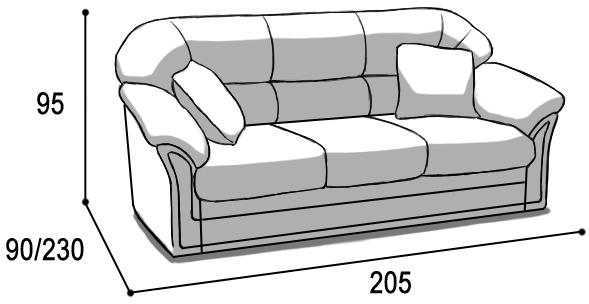 Механизм "Выкатной"спальное место перпендикулярно спинке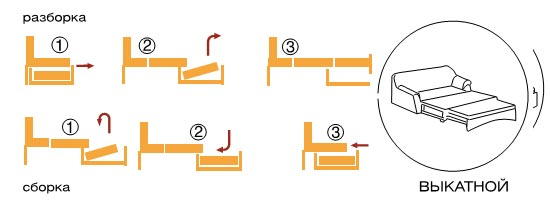 Механизм "Выкатной"спальное место перпендикулярно спинкеМеханизм "Выкатной"спальное место перпендикулярно спинкеМеханизм "Выкатной"спальное место перпендикулярно спинкеМеханизм "Выкатной"спальное место перпендикулярно спинкеМеханизм "Выкатной"спальное место перпендикулярно спинкеГабаритные размерыГабаритные размерыГабаритные размерыРазмеры спального местаРазмеры спального местаРазмеры спального местаДополнительноДополнительноДополнительноГлубина(см)Ширина(см)Высота(см)Глубина(см)Ширина(см)Высота(см)Глубина со сп. местом (см)Высота/глубинасиденья(см)м3, кг90205951901554523045/551,8 М3   103кг*● Габаритные размеры каждого модуля могут иметь отклонения ±2см.● Габаритные размеры каждого модуля могут иметь отклонения ±2см.● Габаритные размеры каждого модуля могут иметь отклонения ±2см.● Габаритные размеры каждого модуля могут иметь отклонения ±2см.● Габаритные размеры каждого модуля могут иметь отклонения ±2см.● Габаритные размеры каждого модуля могут иметь отклонения ±2см.● Габаритные размеры каждого модуля могут иметь отклонения ±2см.● Габаритные размеры каждого модуля могут иметь отклонения ±2см.● Габаритные размеры каждого модуля могут иметь отклонения ±2см.Мини Диван Беатриче (Д2тр)Мини Диван Беатриче (Д2тр)Мини Диван Беатриче (Д2тр)Мини Диван Беатриче (Д2тр)Мини Диван Беатриче (Д2тр)Мини Диван Беатриче (Д2тр)Мини Диван Беатриче (Д2тр)Мини Диван Беатриче (Д2тр)Мини Диван Беатриче (Д2тр)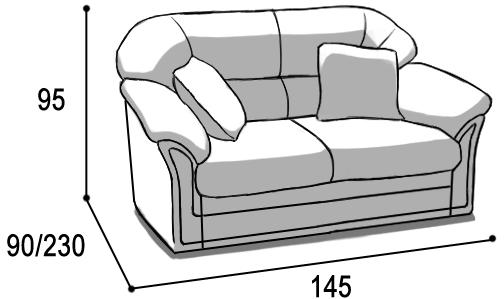 Механизм "Выкатной"спальное место перпендикулярно спинкеМеханизм "Выкатной"спальное место перпендикулярно спинкеМеханизм "Выкатной"спальное место перпендикулярно спинкеМеханизм "Выкатной"спальное место перпендикулярно спинкеМеханизм "Выкатной"спальное место перпендикулярно спинкеМеханизм "Выкатной"спальное место перпендикулярно спинкеГабаритные размерыГабаритные размерыГабаритные размерыРазмеры спального местаРазмеры спального местаРазмеры спального местаДополнительноДополнительноДополнительноГлубина(см)Ширина(см)Высота(см)Глубина(см)Ширина(см)Высота(см)Глубина со сп. местом (см)Высота/глубинасиденья(см)м3, кг9014595190954523045/551,3 м3 79кг*● Габаритные размеры каждого модуля могут иметь отклонения ±2см.● Габаритные размеры каждого модуля могут иметь отклонения ±2см.● Габаритные размеры каждого модуля могут иметь отклонения ±2см.● Габаритные размеры каждого модуля могут иметь отклонения ±2см.● Габаритные размеры каждого модуля могут иметь отклонения ±2см.● Габаритные размеры каждого модуля могут иметь отклонения ±2см.● Габаритные размеры каждого модуля могут иметь отклонения ±2см.● Габаритные размеры каждого модуля могут иметь отклонения ±2см.● Габаритные размеры каждого модуля могут иметь отклонения ±2см.Диван Беатриче (Д3о)Диван Беатриче (Д3о)Диван Беатриче (Д3о)Диван Беатриче (Д3о)Диван Беатриче (Д3о)Диван Беатриче (Д3о)Диван Беатриче (Д3о)Диван Беатриче (Д3о)Диван Беатриче (Д3о)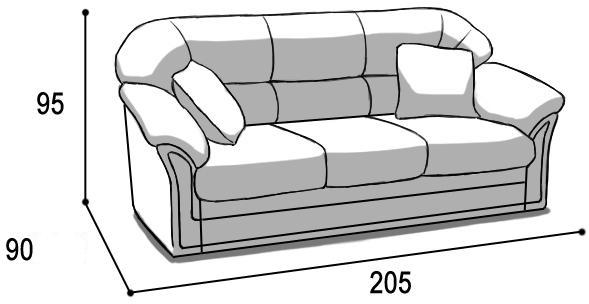 Без механизма.Без механизма.Без механизма.Без механизма.Без механизма.Без механизма.Габаритные размерыГабаритные размерыГабаритные размерыРазмеры спального местаРазмеры спального местаРазмеры спального местаДополнительноДополнительноДополнительноГлубина(см)Ширина(см)Высота(см)Глубина(см)Ширина(см)Высота(см)Глубина со сп. местом (см)Высота/глубинасиденья(см)м3, кг902059545/551,8 М3   103кг*● Габаритные размеры каждого модуля могут иметь отклонения ±2см.● Габаритные размеры каждого модуля могут иметь отклонения ±2см.● Габаритные размеры каждого модуля могут иметь отклонения ±2см.● Габаритные размеры каждого модуля могут иметь отклонения ±2см.● Габаритные размеры каждого модуля могут иметь отклонения ±2см.● Габаритные размеры каждого модуля могут иметь отклонения ±2см.● Габаритные размеры каждого модуля могут иметь отклонения ±2см.● Габаритные размеры каждого модуля могут иметь отклонения ±2см.● Габаритные размеры каждого модуля могут иметь отклонения ±2см.Мини Диван Беатриче (Д2о)Мини Диван Беатриче (Д2о)Мини Диван Беатриче (Д2о)Мини Диван Беатриче (Д2о)Мини Диван Беатриче (Д2о)Мини Диван Беатриче (Д2о)Мини Диван Беатриче (Д2о)Мини Диван Беатриче (Д2о)Мини Диван Беатриче (Д2о)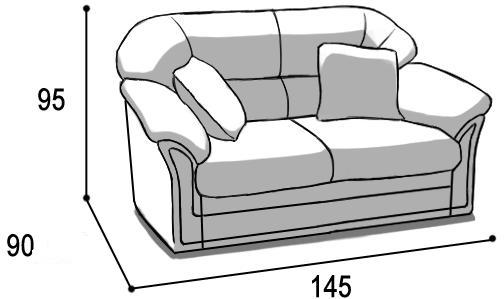 Без механизма.Без механизма.Без механизма.Без механизма.Без механизма.Без механизма.Габаритные размерыГабаритные размерыГабаритные размерыРазмеры спального местаРазмеры спального местаРазмеры спального местаДополнительноДополнительноДополнительноГлубина(см)Ширина(см)Высота(см)Глубина(см)Ширина(см)Высота(см)Глубина со сп. местом (см)Высота/глубинасиденья(см)м3, кг901459545/551,3 м3 79кг*● Габаритные размеры каждого модуля могут иметь отклонения ±2см.● Габаритные размеры каждого модуля могут иметь отклонения ±2см.● Габаритные размеры каждого модуля могут иметь отклонения ±2см.● Габаритные размеры каждого модуля могут иметь отклонения ±2см.● Габаритные размеры каждого модуля могут иметь отклонения ±2см.● Габаритные размеры каждого модуля могут иметь отклонения ±2см.● Габаритные размеры каждого модуля могут иметь отклонения ±2см.● Габаритные размеры каждого модуля могут иметь отклонения ±2см.● Габаритные размеры каждого модуля могут иметь отклонения ±2см.Кресло БеатричеКресло БеатричеКресло БеатричеКресло БеатричеКресло БеатричеКресло БеатричеКресло БеатричеКресло БеатричеКресло Беатриче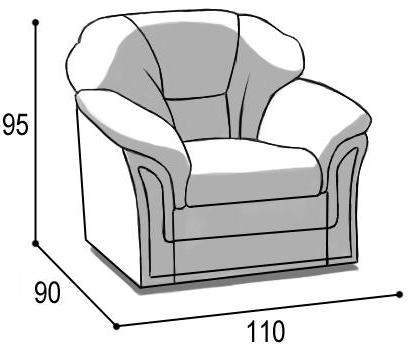 Без спального места, без ящика для бельяБез спального места, без ящика для бельяБез спального места, без ящика для бельяБез спального места, без ящика для бельяБез спального места, без ящика для бельяБез спального места, без ящика для бельяГабаритные размерыГабаритные размерыГабаритные размерыРазмеры спального местаРазмеры спального местаРазмеры спального местаДополнительноДополнительноДополнительноГлубина(см)Ширина(см)Высота(см)Глубина(см)Ширина(см)Высота(см)Глубина со сп. местом (см)Высота/глубинасиденья(см)м3, кг9011095----47/551,0 м3    36,5кг*● Габаритные размеры каждого модуля могут иметь отклонения ±2см.● Габаритные размеры каждого модуля могут иметь отклонения ±2см.● Габаритные размеры каждого модуля могут иметь отклонения ±2см.● Габаритные размеры каждого модуля могут иметь отклонения ±2см.● Габаритные размеры каждого модуля могут иметь отклонения ±2см.● Габаритные размеры каждого модуля могут иметь отклонения ±2см.● Габаритные размеры каждого модуля могут иметь отклонения ±2см.● Габаритные размеры каждого модуля могут иметь отклонения ±2см.● Габаритные размеры каждого модуля могут иметь отклонения ±2см.          Беатриче секция  3тр (С3тр)          Беатриче секция  3тр (С3тр)          Беатриче секция  3тр (С3тр)          Беатриче секция  3тр (С3тр)          Беатриче секция  3тр (С3тр)          Беатриче секция  3тр (С3тр)          Беатриче секция  3тр (С3тр)          Беатриче секция  3тр (С3тр)          Беатриче секция  3тр (С3тр)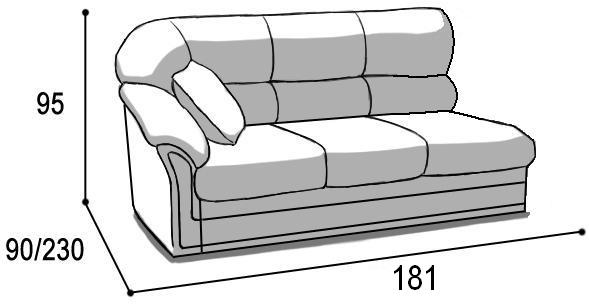 Механизм "Выкатной"спальное место перпендикулярно спинкеМеханизм "Выкатной"спальное место перпендикулярно спинкеМеханизм "Выкатной"спальное место перпендикулярно спинкеМеханизм "Выкатной"спальное место перпендикулярно спинкеМеханизм "Выкатной"спальное место перпендикулярно спинкеМеханизм "Выкатной"спальное место перпендикулярно спинкеГабаритные размерыГабаритные размерыГабаритные размерыРазмеры спального местаРазмеры спального местаРазмеры спального местаДополнительноДополнительноДополнительноГлубина(см)Ширина(см)Высота(см)Глубина(см)Ширина(см)Высота(см)Глубина со сп. местом (см)Высота/глубинасиденья(см)м3, кг90181951901554523045/551,5 М3  90 кг*● Габаритные размеры каждого модуля могут иметь отклонения ±2см.● Габаритные размеры каждого модуля могут иметь отклонения ±2см.● Габаритные размеры каждого модуля могут иметь отклонения ±2см.● Габаритные размеры каждого модуля могут иметь отклонения ±2см.● Габаритные размеры каждого модуля могут иметь отклонения ±2см.● Габаритные размеры каждого модуля могут иметь отклонения ±2см.● Габаритные размеры каждого модуля могут иметь отклонения ±2см.● Габаритные размеры каждого модуля могут иметь отклонения ±2см.● Габаритные размеры каждого модуля могут иметь отклонения ±2см.          Беатриче секция  55 офисная (С55о)          Беатриче секция  55 офисная (С55о)          Беатриче секция  55 офисная (С55о)          Беатриче секция  55 офисная (С55о)          Беатриче секция  55 офисная (С55о)          Беатриче секция  55 офисная (С55о)          Беатриче секция  55 офисная (С55о)          Беатриче секция  55 офисная (С55о)          Беатриче секция  55 офисная (С55о)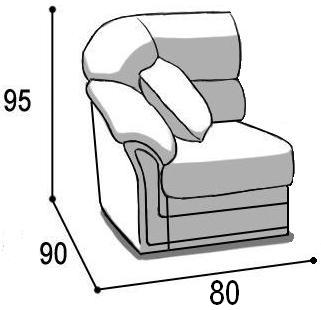 Без спального места, без ящика для белья Без спального места, без ящика для белья Без спального места, без ящика для белья Без спального места, без ящика для белья Без спального места, без ящика для белья Без спального места, без ящика для белья Габаритные размерыГабаритные размерыГабаритные размерыРазмеры спального местаРазмеры спального местаРазмеры спального местаДополнительноДополнительноДополнительноГлубина(см)Ширина(см)Высота(см)Глубина(см)Ширина(см)Высота(см)Глубина со сп. местом (см)Высота/глубинасиденья(см)м3, кг908095----45/550,7 М3  33 кг*● Габаритные размеры каждого модуля могут иметь отклонения ±2см.● Габаритные размеры каждого модуля могут иметь отклонения ±2см.● Габаритные размеры каждого модуля могут иметь отклонения ±2см.● Габаритные размеры каждого модуля могут иметь отклонения ±2см.● Габаритные размеры каждого модуля могут иметь отклонения ±2см.● Габаритные размеры каждого модуля могут иметь отклонения ±2см.● Габаритные размеры каждого модуля могут иметь отклонения ±2см.● Габаритные размеры каждого модуля могут иметь отклонения ±2см.● Габаритные размеры каждого модуля могут иметь отклонения ±2см.          Беатриче угловая тумба (УТ)          Беатриче угловая тумба (УТ)          Беатриче угловая тумба (УТ)          Беатриче угловая тумба (УТ)          Беатриче угловая тумба (УТ)          Беатриче угловая тумба (УТ)          Беатриче угловая тумба (УТ)          Беатриче угловая тумба (УТ)          Беатриче угловая тумба (УТ)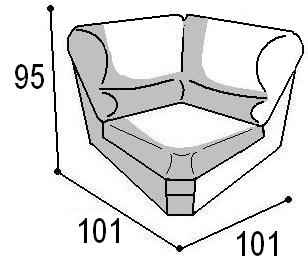 Габаритные размерыГабаритные размерыГабаритные размерыРазмеры спального местаРазмеры спального местаРазмеры спального местаДополнительноДополнительноДополнительноГлубина(см)Ширина(см)Высота(см)Глубина(см)Ширина(см)Высота(см)Глубина со сп. местом (см)Высота/глубинасиденья(см)м3, кг10110195----45/551 М3  31 кг*● Габаритные размеры каждого модуля могут иметь отклонения ±2см.● Габаритные размеры каждого модуля могут иметь отклонения ±2см.● Габаритные размеры каждого модуля могут иметь отклонения ±2см.● Габаритные размеры каждого модуля могут иметь отклонения ±2см.● Габаритные размеры каждого модуля могут иметь отклонения ±2см.● Габаритные размеры каждого модуля могут иметь отклонения ±2см.● Габаритные размеры каждого модуля могут иметь отклонения ±2см.● Габаритные размеры каждого модуля могут иметь отклонения ±2см.● Габаритные размеры каждого модуля могут иметь отклонения ±2см.          Беатриче оттоманка (отт)          Беатриче оттоманка (отт)          Беатриче оттоманка (отт)          Беатриче оттоманка (отт)          Беатриче оттоманка (отт)          Беатриче оттоманка (отт)          Беатриче оттоманка (отт)          Беатриче оттоманка (отт)          Беатриче оттоманка (отт)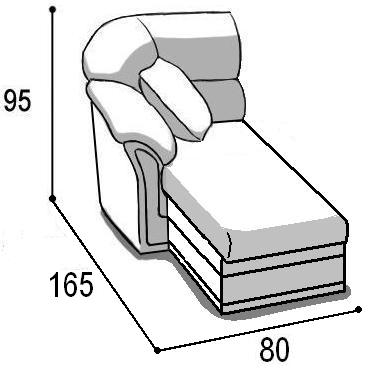 с ящиком для белья с ящиком для белья с ящиком для белья с ящиком для белья с ящиком для белья с ящиком для белья Габаритные размерыГабаритные размерыГабаритные размерыРазмеры спального местаРазмеры спального местаРазмеры спального местаДополнительноДополнительноДополнительноГлубина(см)Ширина(см)Высота(см)Глубина(см)Ширина(см)Высота(см)Глубина со сп. местом (см)Высота/глубинасиденья(см)м3, кг1658095----45/1301,3 М3  56,5 кг*● Габаритные размеры каждого модуля могут иметь отклонения ±2см.● Габаритные размеры каждого модуля могут иметь отклонения ±2см.● Габаритные размеры каждого модуля могут иметь отклонения ±2см.● Габаритные размеры каждого модуля могут иметь отклонения ±2см.● Габаритные размеры каждого модуля могут иметь отклонения ±2см.● Габаритные размеры каждого модуля могут иметь отклонения ±2см.● Габаритные размеры каждого модуля могут иметь отклонения ±2см.● Габаритные размеры каждого модуля могут иметь отклонения ±2см.● Габаритные размеры каждого модуля могут иметь отклонения ±2см.